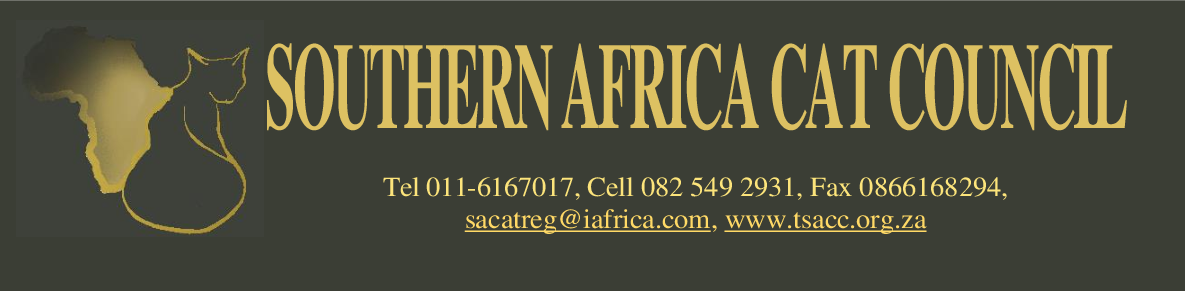 THE SA CAT REGISTERSACC MERIT CLUB MEMBERS PLATINUM MEMBERSHIP To become a member, a cat needs to be awarded 100 Supreme CertificatesNAME OF CATREGISTRATIONNUMBER.OWNERBREEDERBREEDALLY’S CAT NUTMEG20307054LASHAN & SHER MOODLEYSINGHA. RENWICK ASIANAVANTE GARDE SMILING THOMAS OF GAEBLEFIELD20502205VICTORIA ANNE HARRISP. VAN DEN HEEVER&  P.  VAN TONDERSELKIRK REXC’EST L’AMOUR FERRERO ROCHE RQ NQ21212086LIZETTE CRONJEL & S MOODLEY SINGHPERSIANKONDICOON MONTGOMERY OF HIGHLANDERS20708138CAROL MIDDLETONT. & J. TAYLORMAINE COONSAN-SHING’S KINGS BEST21111153M BOLTONP & T PRIMESIAMESESANUK MIKO21112121DINA FREITASD FREITASDEVON REXTIMSHAY CORELLI20310251SHIRLEY ADDISONSHIRLEY ADDISONBIRMANTRÉS JOLIE MONTEGO BAY20710248LASHAN & SHER MOODLEYSINGHC. DANZIGERPERSIANWATERLEE RASASAYANGRAGS MATTHEWIS (IMP)20708143IVO HUISMANT ZANEN & M HEIJNISRAGDOLLGOLD MEMBERSHIP To become a member, a cat needs to be awarded 75 Supreme CertificatesNAME OF CATREGISTRATIONNUMBER.OWNERBREEDERBREEDFLAMBOYANT ALVIN L’MEUR (ASAA)20508112RENE VAN WYKM. NELPERSIANMUTTIS SNOW DRAGON20508105M.J. VAN DYKM.J. VAN DYKSIAMESENOOITGEDACHT ENGELTJIE20610126SANDY GUNSTSANDY GUNSTBIRMANTHE LEGENDS PEARL HEART20809171BEVERLY SMULLENPETRA SMITHNORWEGIAN FOREST CATMILKWOOD’S HEY THERE D’LILA RQ NQ201711091DAWN KEYTERADELE BREEDTPERSIANWATERLEE RASASAYANGRAGS MATTEWIS (IMP)20708143IVO HUISMANT.ZANEN & M. HEIJNISRAGDOLLSILVER MEMBERSHIPTo become a member, a cat needs to be awarded 50 Supreme CertificatesNAME OF CATREGISTRATIONNUMBER.OWNERBREEDERBREEDABYZULA RYDELL’S AMBASSADOR(ASAA)21404046ADRI SWARTJ. LEWISABYSSINIANALLEY'S CAT NUTMEG20307054LASHAN MOODLEY & SHER SINGHA. RENWICKASIANC’EST L’AMOUR PRINCE OF PERSIA21103125LIZETTE CRONJEL. & S MOODLEY SINGHPERSIANCHATTAPAWS ROGER (ASAA)20312196RENE VAN WYKS. FINDLAYPERSIANFLAMBOYANT LIPPY THE LIONESS (ASAA)20807095CARINA LANGNERM.C. NELPERSIANFLAMBOYANT THOM-TOM (ASAA)20903187CARINA LANGNERM.C. NELPERSIANGEEDEE'S DOM PEDRO20712089BEVERLEY & STEPHEN SMULLENA.G. GAWMAINE COONJALBERTUS BRETTACHTAL'S DEUS JUPITER (ASAA)20803217S. MARSH, C. PRETORIUS & H. VAN SCHOORS. MARSH, C. PRETORIUS & H. VAN SCHOORPERSIANMAI-THAI’S CATSANOVA20812033CHARLENE DU TOITC. VAN DER RIETSIAMESEMUTTI’S UNFORGETTABLE RQ NQ21305028MARLENE VAN DYKMARLENE VAN DYKSIAMESETHE LEGENDS ERNEST HEMINGWAY20809165ALYSSA SMULLENPETRA SMITHNORWEGIAN FOREST CATTRÉ'S JOLIE MONTEGO BAY20710248LASHAN MOODLEY & SHER SINGHC. DANZIGERPERSIANWESTWOOD'S DARRA OF SURREY20408064HELEN GRIFFITHSGAIL NELORIENTALWIZZ BILLY THE KID21105063RITA WISEMANRITA WISEMANSIAMESEWIZZ SUNDANCE KID21105065RITA WISEMANRITA WISEMANSIAMESE